Публичный доклад МАУ ДО «ДЮСШ»по результатам деятельности МАУ ДО  «ДЮСШ» за 2018-2019 учебном году Настоящий доклад подготовлен по результатам деятельности МАУ ДО«ДЮСШ» за 2018-2019 учебном году согласно положению о публичном докладе.Целью публичного доклада МАУ ДО «ДЮСШ» является обеспечение доступности и открытости информации о деятельности учреждения. В процессе самообследования проводилась оценка: - образовательной деятельности; - системы управления организации; - организации учебного процесса; - содержания и качества подготовки учащихся, востребованности выпускников; - качества кадрового обеспечения - качества учебно-методического обеспечения;- качества материально-технической базы; - функционирования внутренней системы оценки качества образования; -анализ финансово-хозяйственной деятельности.учебно-воспитательного процесса. МАУ ДО «ДЮСШ»  расположена в Прокопьевском районе, п. Трудармейский. Миссия ДЮСШ - осуществление координационной работы по организации и проведению мероприятий, формирующих стремление к здоровому образу жизни, оказание всесторонней помощи образовательным учреждениям в организации методической и спортивно-массовой, физкультурно-оздоровительной работы, повышение конкурентоспособности через повышение качества образовательного процесса.Основной формой работы с обучающимися являются занятия по отделениям: п. Трудармейский, п. Каменный Ключ, с. Бурлаки, с. Котино, с. Михайловка, п. Новосафоновский, п. Октябрьский, с. Верх-Егос,  п. Шарап, п. Б. Керлегеш, п. Школьный. Основным видом деятельности МАУ ДО «ДЮСШ» является реализация общеразвивающих, предпрофессиональных программ.II. Система управления организациейУправление осуществляется на принципах единоначалия и самоуправления.Органы управления, действующие в ШколеДля осуществления учебно-методической работы в МАУ ДО «ДЮСШ» создано методическое объединение тренеров-преподавателей, с целью повышения теоретического уровня  и педагогической квалификации руководства и педагогических кадровIII. Оценка образовательной деятельностиОбразовательная деятельность в Школе организуется в соответствии с Федеральным законом от 29.12.2012 № 273-ФЗ «Об образовании в Российской Федерации», СанПиН 2.4.43172-14 «Санитарно-эпидемиологические требования к устройству, содержанию и организации дополнительного образования детей», общеразвивающим, предпрофессиональным  программами по уровням, включая учебные планы, годовые календарные графики, расписанием занятий.           Учебный  план является документом, регламентирующим образовательную деятельность, на основе дополнительных общеразвивающих, предпрофессиональных программ, расписанием занятий, календарем спортивно-массовых мероприятий.           Общая  структура Учебного плана отражает процесс подготовки учащихся от  6 лет до 21 года.Программы предпрофессиональной подготовки  ДЮСШ  направлены на спортивную  деятельность обучающихся  от 6 лет  до (учащаяся молодежь до 21 года) по следующим видам спорта:- бокс (мальчики, девочки) – программа рассчитана на 8 лет обучения;- волейбол (мальчики, девочки) –  программа рассчитана на 8 лет обучения;- баскетбол (мальчики, девочки) –  программа рассчитана на 8 лет обучения;- мини-футбол (мальчики) –  программа рассчитана на 8 лет обучения;- лыжные гонки (мальчики, девочки) –  программа рассчитана на 10 лет обучения,-флорбол (мальчики, девочки) –  программа рассчитана на 8 лет обучения;-Лёгкая атлетика (мальчики, девочки) –  программа рассчитана на 8 лет обучения;-Хоккей  (мальчики) –  программа рассчитана на 8 лет обучения;- Дзюдо  (мальчики и девочки) –  программа рассчитана на 8 лет обучения;- вольная борьба (мальчики, девочки) –  программа рассчитана на 8 лет обучения.-Самбо  (мальчики) –  программа рассчитана на 8 лет обучения;- Шахматы  (мальчики и девочки) –  программа рассчитана на 8 лет обучения;- Плавание  (мальчики и девочки) –  программа рассчитана на 10 лет обучения;-Фигурное катание  (мальчики и девочки) –  программа рассчитана на 8 лет обучения.Воспитательная работаВ 2018-2019 годах в МАУ ДО «ДЮСШ» проведена работа по профилактике употребления психоактивных веществ (ПАВ), формированию здорового образа жизни и воспитанию законопослушного поведения обучающихся. Мероприятия проводились с участием обучающихся и их родителей. Проводилась систематическая работа с родителями по разъяснению уголовной и административной ответственности за преступления и правонарушения, связанные с незаконным оборотом наркотиков, незаконным потреблением наркотиков и других ПАВ.Были организованы:− выступление агитбригад, участие в фестивале «Мы выбираем жизнь!»;− участие в конкурсе социальных плакатов «Я против ПАВ»;− участие в областном конкурсе антинаркотической социальной рекламы; − проведение классных часов и бесед на антинаркотические темы с использованием ИКТ-технологий;− книжная выставка «Я выбираю жизнь» в школьной библиотеке;− лекции с участием сотрудников МВД.IV. Содержание и качество подготовкиДиагностика культивируемых видов спорта МАУ ДО «ДЮСШ» 2018-2019Спортивными играми охвачено 447 учащихся:Волейбол-177,  хоккей с шайбой- 118, футбол- 152Единоборствами охвачено 259 учащихся:Самбо-37, бокс-56, вольная борьба-133, рукопашный бой-33                                                                                                Сложнокоординационными видами охвачено 69 учащихся:Фигурное катание 69 учащихсяЦиклическими видами спорта  охвачено 167 учащихся:Легкая атлетика -47, лыжные гонки- 120Не охвачены следующие виды спорта: шахматы, настольный теннис, баскетбол, плаваниеПричины: отсутствие тренеров-преподавателей, отсутствие свободной часовой нагрузкиПути решения: привлечение молодых специалистов, тренеров-преподавателей с предоставлением муниципального жилья, предоставление дополнительной часовой нагрузки для вводимых видов спортаДиагностика контингента культивируемых видов спорта МАУ ДО «ДЮСШ» 2018-2020Таблица сохранности контингента
8 тренеров-преподавателей имеют высшую категорию5 тренеров-преподавателей имеют первую категорию4 тренера- преподавателя без категории, так как пед.стаж в МАУ ДО «ДЮСШ» менее двух летДля повышения профессионального уровня тренеров-преподавателей необходимо полностью сменить курсовую подготовку повышения квалификации не через систему дополнительного образования, а через систему повышения квалификации по видам спорта с Федерациями спорта Кемеровской областиЗа последние пять лет увеличился контингент учащихся спортивной школы с 465 до 942 человек,  введены новые виды спорта: флорбол, лыжные гонки, легкая атлетика, футбол, фигурное катание, хоккей, плавание, развивается материально-технической база спортивной школы: ЛД «Маяк», стадион, спортивные залы образовательных школ, увеличен охват учащихся по  территориям Прокопьевского района: Кузбасское поселение, Бурлаковское поселение, Яснополянское поселение, Сафоновское поселение, Михайловское поселение, Каменноключевское поселение, Трудармейское поселение.В 2018-2019 году в детско-юношеской спортивной школе обучается 942 воспитанника, работает 21 тренер-преподаватель, из них 8 совместителей. Функционируют 14 отделений по следующим видам спорта:- баскетбол;- футбол;- лыжные гонки;- шахматы;- легкая атлетика;- волейбол;- борьба вольная;- бокс;- хоккей;- дзюдо;- флорбол;- плавание;- самбо;- фигурное катание.Основной целью деятельности работы МАУ ДО «ДЮСШ» является создание комплексной системы физического воспитания, основанной на детско-юношеском спорте, направленной на формирование у учащихся привлекательности здорового образа жизни, на решение вопросов духовного, физического и спортивного развития и мастерстваМиссия ДЮСШ - осуществление координационной работы по организации и проведению мероприятий, формирующих стремление к здоровому образу жизни, оказание всесторонней помощи образовательным учреждениям в организации методической и спортивно-массовой, физкультурно-оздоровительной работы, повышение конкурентноспособности через повышение качества образовательного процесса.Основной формой работы с обучающимися являются занятия по отделениям: п. Трудармейский, п. Каменный Ключ,  с.Карагайла, с. Бурлаки, с. Котино, с. Михайловка, п. Новосафоновский, п. Октябрьский, с. Верх-Егос,  п. Шарап, п. Б. Керлегеш, п. Школьный.Содержание деятельности отделений определяется педагогом с учетом учебных планов и дополнительных предпрофессиональных образовательных программ.  Более 80% преподавателей имеют высшую квалификационную категорию и более 65% имеют высшее образование.В своей деятельности ДЮСШ выполняет функции организационно - методического центра по реализации программ физкультурно - спортивной направленности и находится в тесном контакте со следующими общественными организациями:   Отдел молодёжной политики, физической культуры и спорта администрации Прокопьевского района- курирование спортивной деятельности ДЮСШ; Управление образования администрации Прокопьевского муниципального района –разработка и реализация социальных проектов физкультурно-спортивной направленности, помощь в организации соревнований разного уровня, анализ результативности выступления учащихся ДЮСШ на соревнованиях, аттестация, повышение квалификации работников ДЮСШ, консультации, семинары;Администрация п. Трудармейский – совместное проведение районных соревнований, спортивных праздников и мероприятий;  СМИ - публикация информации о деятельности ДЮСШ;Общеобразовательные школы Прокопьевского района – проведение районной Спартакиады школьников, организация и проведение муниципальных этапов областных соревнований;ДЮСШ Кемеровской области, областная  ДЮСШ – организация и проведение открытых первенств, соревнований разного уровня;Государственный и общественные организации спортивной направленности- осуществление совместной спортивной деятельности на базе ДЮСШ.Созданная в районе система спартакиадного движения призвана охватить максимально возможное количество детей, повысить спортивное мастерство ребят, выявить сильнейших спортсменов, укрепить дружеские связи между образовательными учреждениями и территориями района.МАУ ДО «ДЮСШ» является центром развития детско-юношеской спорта Прокопьевского района, организуя целостный педагогический процесс, где главными лицами являются обучающиеся, тренеры, администрация, совместная деятельность которых направлена на сотрудничество с общей социально- педагогической системой района. Она решается благодаря организации  и проведению учебно-тренировочного процесса на базе общеобразовательных школ, и на базе ДЮСШ. В учреждениях дополнительного образования детей ребенок получает возможность заниматься в малых (по сравнению с другими государственными образовательными учреждениями) группах. Это создает благоприятные возможности для его социализации, индивидуальной работы педагога с каждым воспитанником, а также для реализации творческого, спортивно- оздоровительного подхода. Ученики спортивной школы обладают высокой физической подготовкой, имеет отличную спортивную форму. Занимают активную жизненную позицию, которая позволяет ему реализовать творческие инициативы по физическому совершенствованию, укреплению здоровья, становлению спортивного мастерства. Значительно выросли спортивные достижения учащихся спортивной школы за последние пять лет.В 2014 году 108 учащихся приняли участие в областных, региональных, российских соревнований, из них 53- стали победителями.В 2015 году 250 учащихся приняли участие в областных, региональных, российских соревнований, из них 125- стали победителями.В 2016-17 году призерами областных , региональных, российских соревнований стали 223 учащихся ДЮСШ.В 2017-18 году призерами областных,  региональных, российских соревнований стали 474 учащихся ДЮСШ.В 2018-19 году призерами муниципальных, областных,  региональных, российских соревнований стали 697 учащихся ДЮСШУчащиеся ДЮСШ являются неоднократными победителя областных соревнований по лыжным гонкам, соревнований Сибирского федерального округа по рукопашному бою, боксу, вольной борьбе, участниками Всероссийских соревнований по рукопашному бою, победителями Всероссийских соревнований по боксу. Юных победителей подготавливает высококвалифицированный коллектив ДЮСШ. Хочется отметить тренера-преподавателя по боксу, тренеров-преподавателей по лыжным гонкам, мастеров спорта России международного класса по лыжным гонкам, Зятикову Н.В., Зятикову В.В., тренера-преподавателя по боксу,  Чикурова И.М. «Человек года 2017», «Человек года 2018». Достижения тренеров- преподавателей 2018-2019 годПриоритетные направления учебно-воспитательной работы.Для обучающихся ДЮСШ - приобретение практических навыков в  спортивной деятельности, поддержание здорового образа жизни, формирование необходимых личных качеств и социальных компетентностей для развития и совершенствования спортивного мастерства;Для сотрудников - повышение профессионального уровня, квалификации;В рамках дополнительного образования - расширение  кругозора и раннюю профориентацию. Опираясь на  опыт работы в области развития  детского  спорта, Программа включает следующие направления:1.               Нормативно-правовое направление, обеспечивающее реализацию прав и свобод     ребенка в соответствии с нормативными документами.2.               Научно-исследовательское  и  экспериментально-исследовательское  направление, предусматривающее: осуществление деятельности учреждения на основе разработанных концепций; а также теоретические исследования, апробацию результатов и внедрение в образовательно-воспитательный процесс ДЮСШ  инновационных психолого-педагогических технологий (методов, форм, средств и т.д.).3.               Методическое направление, заключающееся во внедрении в практику работы ДЮСШ  научных разработок в области дополнительного образования детей, в обобщении педагогических технологий, ориентированных на интеграцию ранее полученных знаний с новыми.4.               Организационное направление, предусматривающее организацию и проведение мероприятий программы.5.               Работа с кадрами предусматривает проведение семинаров, мастер- классов для тренеров-преподавателей,  а также обобщение и распространение передового педагогического опыта.6.               Работа с семьей и общественными организациями, предусматривает мероприятия, направленные на установление партнерских отношений с общественными организациями по поддержке детей и молодежи, вовлечение семей обучающихся в образовательно - воспитательный процесс.Миссия ДЮСШ - осуществление координационной работы по организации и проведению мероприятий, формирующих стремление к здоровому образу жизни, оказание всесторонней помощи образовательным учреждениям в организации методической и спортивно-массовой, физкультурно-оздоровительной работы, повышение конкурентноспособности через повышение качества образовательного процесса.Характеристика контингента учащихсяУчреждение организует работу с учащимися в течение всего календарного года. Прием заявлений и зачисление в МАУ ДО «ДЮСШ» производится в течение всего календарного года при условии наличия свободных мест. Организация обучения строится в соответствии с учебным планом и учебными программами, рассчитанными на 46 недель учебных занятий непосредственно в условиях спортивной школы, и дополнительно 6 недель в условиях спортивно-оздоровительного лагеря и (или) по индивидуальным планам организации учебно-тренировочных сборов обучающихся.  На  в МАУ ДО «ДЮСШ»  обучается 942  учащихся.Обучение детей в ДЮСШ начинается с достижения ими возраста в зависимости от избранного вида спорта: фигурное катание с 3 лет, футбол – 8  лет; волейбол – 9 лет; борьба вольная,  бокс,  легкая атлетика, — с    10 лет,  при отсутствии противопоказаний по состоянию здоровья.Для зачисления детей в ДЮСШ  необходимы следующие документы:Заявление родителей (законных представителей)Медицинская справка, разрешающая занятия избранным видом спорта.Согласие законных представителей на обработку персональных данных несовершеннолетнего ребенкаКопия свидетельства о рождении.Фото 3х4 см.Предельный возраст обучающихся в учреждении восемнадцать лет для групп начальной подготовки, двадцать один год – для учебно-тренировочных и групп спортивного совершенствования.В спортивно-оздоровительные группы зачисляются дети и подростки в возрасте 7-18 лет. На данном этапе для обучающихся приоритетными являются воспитательная и спортивно-оздоровительная работа.В группах начальной  подготовки осуществляется  физкультурно-оздоровительная  и воспитательная работа,  направленная  на разностороннюю  физическую подготовку и овладение основами техники избранного вида спорта,  выбор спортивной  специализации  и  выполнение контрольных  нормативов  для зачисления на учебно-тренировочный этап подготовки.Учебно-тренировочные группы   формируется  из обучающихся, не моложе 10- летнего возраста,  не имеющих отклонений в состоянии здоровья, прошедших  необходимую подготовку  не  менее  1  года  и  выполнивших приемные  нормативы по общефизической и специальной подготовке.  Перевод по годам обучения на этом   этапе   осуществляется   при   условии  выполнения   учащимися контрольно-переводных нормативов по общефизической  и  специальной подготовке в соответствии с федеральными стандартами по видам спорта.Группы спортивного   совершенствования  формируется    из спортсменов, выполнивших спортивный разряд кандидата в мастера спорта или имеющих спортивный разряд. Перевод по годам обучения на этом  этапе  осуществляется  при  условии положительной динамики прироста спортивных показателей.2.3. Педагогический состав ДЮСШ.          В детско-юношеской спортивной школе работает 21 тренер-преподаватель, из них 8 совместителей. Функционируют 14 отделений по следующим видам спорта:- волейбол;- баскетбол;- футбол;- лыжные гонки;- шахматы;- легкая атлетика;- волейбол;- борьба вольная;- бокс;- хоккей;- дзюдо;- флорбол;- плавание;- самбо;- фигурное катание.Основной формой работы с обучающимися являются занятия по отделениям:Содержание деятельности отделений определяется педагогом с учетом учебных планов и дополнительных предпрофессиональных образовательных программ. Анализ кадрового состава. Кадровый состав педагогов МАУ ДО «ДЮСШ» на конец года составил 21 человека (включая совместителей): 13 штатных тренеров и 8 совместителей.65 % тренеров-преподавателей   имеют высшее образование. Высшую квалификационную категорию 8 педагогов (62%), первую квалификационную категорию имеют 5 тренеров-преподавателей  (38%), без категории – 4 педагогов, так как  являются молодыми специалистами и имеют недостаточно стажа для повышения квалификации.В  учебном  году велась целенаправленная работа с кадрами по повышению своего профессионально уровня. Восемь тренеров-преподавателей прошли курсы повышения квалификации, это подтверждает  внутреннюю мотивацию педагогов для дальнейшего саморазвития и самосовершенствования. Коллектив стремится к созданию физкультурно - образовательной среды, в которой бы реализовывался потенциал и учащихся, и тренеров – преподавателей в соответствии с социальными и личностными запросами.   Программно-методическое обеспечение воспитательно-образовательного процесса ДЮСШВ ДЮСШ ведется методическая работа, направленная на совершенствование образовательного процесса, программ, форм и методов деятельности, профессионального мастерства педагогических работников. С этой целью в учреждении функционирует методический совет.  Порядок его работы определяется локальным актом Учреждения.ДЮСШ оказывает методическую помощь общеобразовательным учреждениям района,  в совершенствовании образовательного процесса, программ, форм и методов в области физической культуры и спорта.Основными формами образовательного процесса являются: групповые учебно-тренировочные занятия и теоретические занятия, работа по индивидуальным планам (работа по индивидуальным планам обязательна на этапе спортивного совершенствования), медико-восстановительные мероприятия, тестирование и медицинский контроль, участие в соревнованиях, матчевых встречах, учебно-тренировочных сборах, инструкторская и судейская практика обучающихся.Расписание и продолжительность занятий учебных групп составляется с учетом возрастных особенностей детей, установленных санитарно-гигиенических норм и определяется нормативно-правовыми документами, регулирующими деятельность спортивных школ. Расписание занятий составляется администрацией учреждения по представлению тренера-преподавателя в целях установления более благоприятного режима образовательного процесса, отдыха обучающихся, обучения их в общеобразовательных и других учреждениях.Содержание деятельности в учебных группах определяется педагогом на основе единого учебного плана и предпрофессиональных  программ, реализуемых в ДЮСШ. Педагогические работники вправе разрабатывать авторские образовательные программы и адаптированные образовательные программы на основе типовых физкультурно-спортивной направленности по видам спорта, реализовывать их, после утверждения  Педагогическим советом школы. В Учреждении ведется методическая работа, направленная на совершенствование образовательного процесса, программ, форм и методов деятельности, мастерства педагогических работников. С этой целью в Учреждении постоянно работает тренерско-преподавательский совет. Порядок его работы определяется Положением о тренерском совете. Для повышения профессионального мастерства тренеров-преподавателей необходимо проводить работу по самообразованию, обучающих мастер-классов, практических семинаров. Тренеры преподаватели работают по предпрофессиональным программам по видам спорта, утвержденных на педагогических советах.В настоящее время спортивная школа дает дополнительное образование и  воспитание в Прокопьевском районе. Занятия детей способствуют формированию у них углубленного интереса к различным отраслям знаний, формированию разнообразных двигательных навыков и умений.  	 Коллектив добился значительных успехов. Так, за последние годы охвачены практически все школы Прокопьевского района, в которых ведется образовательный процесс специалистами ДЮСШ. Учебно-тренировочные занятия ведутся на базе общеобразовательных школ и на базе ДЮСШ. Образовательная деятельность осуществляется по образовательным программам 14 видов спорта (отделений): волейбол, баскетбол, вольная борьба, бокс, плавание, мини-футбол, фигурное катание, хоккей, самбо, дзюдо, лыжные гонки, флорбол, легкая атлетика, шахматы.За последние годы учащиеся ДЮСШ достигли значительных спортивных результатов. Для дальнейшего продолжения занятий спортом и повышения мастерства, учащиеся спортивной школы поступают в учебные заведения спортивной направленности: институты и университеты, имеющие в своем развитии данные виды спорта.        	В новых экономических условиях деятельность ДЮСШ потеряла привычную стабильность. Продолжая успешно реализовывать досуговые программы и проводить массовые мероприятия, являющиеся составной частью образовательной программы, педагогический коллектив должен постоянно искать новые формы и направления работы, самостоятельно думать о своём развитии и перспективах существования.В настоящее время образование и воспитание в ДЮСШ направлено на выявление и развитие способностей каждого ребенка, формирование духовно богатой, свободной, физически здоровой, творчески мыслящей личности, обладающей прочными базовыми знаниями, ориентированной на высокие нравственные ценности, способной к активному участию в жизни общества.     Эта цель реализуется на основе введения в учебно-воспитательный процесс образовательных программ, имеющих социальную, культурологическую, профориентационную, оздоровительную и досуговую направленность, а также диагностики уровня усвоения знаний обучающихся, их умений и навыков.     Реализация данной установки позволила педагогическому коллективу на основе изучения интересов детей, их родителей, других социальных заказчиков чётко выделить приоритетные направления деятельности, подчинённые идее сохранения всего положительного в содержательном плане за многие годы.     В качестве перспективных направлений работы спортивной школы выделяются следующие:1-      Организация необходимых условий для наиболее полного удовлетворения интересов и потребностей детей в изменяющемся обществе.2-      Развитие творческой ориентации детей школьного возраста; психолого-педагогическая диагностика творческого потенциала каждого ребенка.  3-      Организация широкого спектра деятельности детей. Учёт индивидуальных особенностей детей, формирование способностей и качеств личности с учётом природных задатков, склонностей и жизненного опыта, развитие индивидуальных интересов детей в процессе сотворчества обучающегося и педагога, а также самостоятельного творчества ребёнка.4- Оздоровительное развитие детей, их психолого-педагогическая реабилитация.5-      Личностно-нравственное и профессиональное самоопределение детей на основе их трудовой занятости, ранняя профориентация и профессионализация, суть которой - в приобретении необходимых качеств для будущей профессии.6- Организация индивидуальной работы с одарёнными детьми.   В настоящее время коллектив оказался перед необходимостью проведения системных изменений и разработки стратегии деятельности ДЮСШ как единого организма. Осуществить поставленные задачи можно при создании единой системы работы, затрагивающей все компоненты деятельности учреждения.Система оценки, формы, порядок и периодичность контроля над уровнем освоения образовательных программ и перевода, обучающихся с этапа на  этап  определяется школой  самостоятельно в соответствии с федеральными стандартами контрольно-переводных нормативов по видам спорта и регламентируется соответствующими локальными актами и другими документами, регламентирующими деятельность спортивных школ.ДЮСШ в районе, является единственной спортивной единицей, информационным, культурным спортивным центром. Кроме того, позиция школы - «у всех на виду» - обязывает и тренеров быть высоконравственными, социально активными, инициативными.Спортивная школа сегодня является важным механизмом психолого-педагогической поддержки семьи и стабилизации социальной жизни района. Ее культурообразующая функция заключается в том, что школа вынуждена компенсировать недостатки семейного воспитания. Тем более, что в последние десятилетия наблюдается уменьшение роли и значимости семьи в воспитании подрастающего поколения. Спортивная школа формирует менталитет личности. При всех разрушительных тенденциях, именно ДЮСШ призвана сохранять возможность воспитания юных жителей района в духе патриотизма, гражданственности и социальной ответственности.Влияние на развитие личности обучающихся, несомненно, должна оказывать традиционная национальная культура. Таким образом, еще одной задачей школы будет являться сохранение, преумножение нашей культуры, пропаганда любви к своему родному краю, Малой Родины. Спортивная школа, функционирует в среде традиционной хозяйственной деятельности, которая неразрывно связана с природопользованием. Поэтому знание и применение основ экологии, охраны природы необходимы каждому жителю.Благодаря школе повышается культурный уровень поселка. Спортивная школа в районе играет более значительную роль в жизни ребенка, его семьи, сообщества, чем школа в мегаполисе, крупном областном центре.Воспитательная система школы создается объединенными усилиями всех участников образовательного процесса: тренерами, детьми, родителями. Немаловажна также роль социума, в котором функционирует образовательное учреждение.В основе воспитательной системы МАУ ДО «ДЮСШ» лежит взаимосвязь четырех социальных институтов: школа – семья – общественность – власть. Взаимодействие этих четырех институтов в формировании личности ребенка должно проходить в духе сотрудничества и взаимопонимания. К чему наша школа и стремится.Технология психолого-педагогического сопровождения учащихся включает в себя три взаимосвязанных этапа.Первый этап (СОГ). Познай себя как личность интеллектуальную, гуманную, духовную, свободную и творческую через формирование ценностного отношения к себе и другим. На этом этапе осуществляется поддержка процесса формирования у воспитанников любви и добросовестного отношения к спорту, понимание его роли в жизни человека и общества, развитие интереса к району и ближайшего производственного окружения, нравственных установок, основанного на практической вовлеченности учащихся в различные виды познавательной, игровой, общественно-полезной, спортивной деятельности.Второй этап (ГНП). Найди себя как человека – гуманиста, таланта, творца, труженика через освоение ценностных ориентиров, позиций и опыта поколений, через овладение различными умениями во внешкольной деятельности. Поддержка процесса формирования у подростков социально-полезной и профессиональной направленности, осознание ими своих интересов, способностей, общественных ценностей, связанных с выбором своего места в обществе.Третий этап (УТГ). Реализуй себя как социально мобильный субъект – товарищ, друг, член семьи, член общества, гражданин великой страны – через становление социально активной личной, гражданской позиции. Поддержка процесса формирования у школьников личностного смысла выбора профессии, умений соотносить общественные цели выбора сферы деятельности со своими идеалами, представлениями о ценностях и их реальными возможностями.Воспитательная работа в ДЮСШ ведется на основе плана воспитательной работы, утвержденного на педагогическом совете, который является основным документом учебно-воспитательного процесса.ДЮСШ функционирует с 1978 года. В октябре 2014 года были построены новые спортивные объекты: стадион и ледовый дворец «Маяк», что позволило расширить аспекты учебно-тренировочной базы, проводить первенства, соревнования, в том числе и российского уровня. В учебно-воспитательный процесс введены новые виды спорта, разработаны программы по  фигурному катанию, флорболу, волейболу, баскетболу, мини-футболу, хоккею.   	 В ДЮСШ  (ул. Спортивная, 1, пер. Садовый, 4б) имеются в наличии следующие помещения, используемые для организации учебного процесса:-  тренажерный зал   общей площадью 53,09 кв.м;- спортивный  зал                                        -        86 кв.м.;- теннисный корт- уличная баскетбольная площадка  размером 28 х 15 м;- стадион- лыжная база- лыжные трассы- ледовая арена- хоккейная коробка размером 40 х 20 м. Анализ состояния деятельности детско-юношеской спортивной школы 
Всесторонний анализ состояния ДЮСШ позволяет уточнить миссию образовательного учреждения, определить оптимальную модель выпускников, сделать выбор основных направлений  развития. 
3.1. Анализ внутренний среды ДЮСШ:Особенности образовательного процесса.Процесс обучения в ДЮСШ представляет собой специально организованную деятельность педагогов и обучающихся, направленную на решение задач образования, воспитания, развития личности.Организация учебно-воспитательного процесса в ДЮСШ характеризуется следующими особенностями:учащиеся приходят на занятия в свободное от основной учёбы время;обучение организуется на добровольных началах;детям предоставляются возможности сочетать различные направления деятельности и формы занятий;допускается переход детей из одной группы в другую.ДЮСШ организует занятия в тех или иных формах в течение всего учебного года, включая каникулы, выходные и праздничные дни.     Учебные занятия в ДЮСШ начинаются с 1 сентября. Запись в группы осуществляется с 27 августа по 10 сентября. Группы начинают работать по учебной программе с 1 сентября. Группы 1-го года обучения – с 11 сентября, после окончания комплектации.Каникулярный период регламентируется вышестоящими органами управления образованием района и отличается тем, что в эти дни педагоги могут участвовать вместе с учащимися в массовых мероприятиях и работать по специальному каникулярному плану.Организация учебных занятий с учащимися осуществляется в соответствии с расписанием занятий, где указываются учебные группы, время и продолжительность занятий, место проведения, количество часов в неделю, возраст обучающихся, фамилия и имя педагога, проводящего занятие. Первый вариант расписания готовится к 25 августа, окончательный составляется к 1 октября. Общее расписание занятий утверждается директором ДЮСШ. В течение года расписание может корректироваться в связи с производственной необходимостью. Допускается разовый перенос занятий педагогами по согласованию с администрацией учреждения.Расписание учебной группы записывается на первой странице журнала учёта работы. Изменения в расписании отражаются в журнале. Расписание предусматривает выработку в течение недели не более 6 часов в СОГ, 8 часов в группах НП, УТГ в соответствии с учебным планом. Ответственность за выполнение расписания несёт заместитель директора УВР.Расписание составляется с учётом возможностей тренеров-преподавателей, возрастных особенностей детей, занятости зала и с опорой на санитарно-гигиенические нормы.В основе организации учебно-воспитательной работы лежит взаимосвязь и взаимодействие всех структур коллектива ДЮСШ: тренеров-преподавателей, учащихся, родителей, администрации.Численный состав определяется в соответствии с характером деятельности, возрастом учащихся и рабочей программой. Численный состав и время занятий группы утверждается педагогическим советом ДЮСШ.Рабочее время тренеров-преподавателей исчисляется в академических часах:Группы 1-го года обучения – 3 раза в неделю по 2 часа;Группы 2-го года обучения – 3 раза в неделю по 3 часа или 4 раза в неделю по 3 часа;Продолжительность индивидуальных занятий определяется программой педагога и может составлять от 20 до 45 минут.Допускается деление групп на подгруппы в соответствии с реализацией учебных целей и задачами личностно-ориентированного подхода.Объективный и систематический контроль учебно-тренировочной работы учащихся является важнейшим средством управления образовательно-воспитательным процессом, так как содействует повышению уровня преподавания, улучшению организации учебных занятий обучающихся и усилению их ответственности за качество своего труда.Контроль производится в следующих формах:-          собеседование;-          заполнение карточек ответов;-          домашнее задание;-          тестирование;-          выполнение спортивных нормативов;-          контрольное упражнение;-          участие в соревнованиях.           В начале и конце учебного года проводятся контрольные нормативы по ОФП и СФП, учащиеся принимают участие в соревнованиях районного, городского, областного, зонального и российского масштаба, проводятся открытые занятия, что и является способами оценки реализуемых образовательных программ. В то же время такие формы работы с детьми повышают их интерес к обучению, создают положительную мотивацию учебно-тренировочного процесса. Это также способствует созданию благоприятного психологического климата в коллективе учащихся и педагогов.Сегодня ДЮСШ предоставляет детям образовательные услуги в их свободное время на основе добровольного выбора ими вида деятельности, времени её освоения.Результатом обучения в ДЮСШ должно стать овладение обучающимися определённым объёмом знаний, умений и навыков, развитие их творческих способностей, достижение максимально-возможного спортивного результата в зависимости от личностного потенциала каждого занимающегося.Сложность решения выше обозначенных проблем связана с недостатками в организации учебно-воспитательного процесса в ДЮСШ:Слабым обеспечением имеющихся образовательных программ методическими материалами для педагога и обучающихся;Использованием отдельными педагогами неэффективных методов обучения;Слабой работой с родителями и общественностью, которая предполагает совместную работу по оздоровлению и воспитанию учащихся;Недостаточными возможностями по оздоровлению обучающихся и их социальной адаптации;Отсутствием эффективной методики изучения потребностей обслуживания слоёв населения (детей, родителей) и специалистов, способных изучать динамику спроса на образовательные услуги, в штате ДЮСШ.Весьма актуальной является сегодня проблема финансирования процессов развития спортивной школы: разбросанность материально-технической базы, отсутствие необходимого спортивного инвентаря сказывается на качестве образовательного процесса, результатах учащихся. Теряется интерес и желание детей заниматься спортом. Тренеру-преподавателю приходится прилагать большие усилия, чтобы заинтересовать и привлечь учащихся к занятиям спортом. Методическое обеспечение образовательного процесса.Деятельность ДЮСШ находиться в прямой зависимости от кадрового потенциала, в связи с чем возрастает роль методической службы учреждения. В настоящее время методическая работа в спортивной школе, ведётся заместителем директора по  УВР, перед которым встаёт множество проблем отбора, систематизации, накопления, разработки и внедрения необходимой научной и методической информации, повышения профессионального мастерства тренеров-преподавателей.Сегодняшняя ситуация в образовании требует систематизированного, научного и профессионального подхода в ведении методической работы в любом образовательном учреждении. Всё это диктует необходимость совершенствования и реконструкции методической службы.На основе анализа деятельности ДЮСШ можно отметить следующие положительные стороны в методической работе: образовательный процесс обеспечен программными материалами, разработаны программы для разного возраста и уровня подготовленности учащихся; содержание программ соответствует приоритетным идеям дополнительного спортивного образования.           В то же время методическая работа ДЮСШ имеются  недостатки:Недостаточный уровень базовой методической подготовки педагогов.Низкий уровень оперативного информирования педагогов по вопросам инноваций в сфере методической деятельности в сфере спортивного совершенствования и педагогического анализа.Слабая разработанность методического обеспечения воспитательной деятельности.Отсутствие системы отслеживания влияния методической деятельности на состояние и результативность образовательного процесса. Недостаточный уровень разработки и оформления отдельных программ.         Подобное состояние дел обусловлено практическим отсутствием в ДЮСШ развитой методической службы, текучкой кадров, непомерно большим объёмом работы.         Таким образом, современная ситуация в образовании: перестройка экономических основ деятельности учреждений дополнительного образования, изменение их статуса и задач, новые требования к ним со стороны государства, детей и родителей – придает особую актуальность реорганизации методической деятельности ДЮСШ. Сегодня в число задач методической службы входят следующие:Методическое обеспечение развития учреждения ДЮСШ;Развитие творческого потенциала педагогов, выявление и обобщение опыта их работы, доведение его до сотрудников;Решение задач по разработке и внедрению новых технологий обучения и воспитания;Подъём качества образовательного процесса, основанного на новых педагогических технологиях;Оказание практической помощи педагогам в разработке образовательных программ дополнительного спортивного образования нового поколения - личностно-ориентированных, стимулирующих ребёнка к постоянному саморазвитию и самосовершенствованию.Создать методическую среду, способствующую развитию индивидуальной творческой деятельности тренеров-преподавателей, совершенствованию педагогической квалификации и профессионального мастерства, а также оказанию адресной помощи тренерам –преподавателям с учётом их потребностей и личностных качеств.
В соответствии с этим в спортивной школе проводится методическая работа по направлениям:
1.Актуализация вопросов содержания образования.
2.Повышение профессионального и педагогического мастерства тренеров-преподавателей.
3.Повышение эффективности педагогического процесса и обеспечение качества образования.
Данные направления реализовываются через различные формы:

- педагогический совет;
- методический совет;
- методическая учеба;
- круглые столы и т.д.- открытые занятия;- мастер-классы, семинары;

На методических советах рассматривались вопросы:
- планирование деятельности методической службы и планов работы на год;
- утверждение и определение направлений работы по теме самообразования;
- утверждение структуры рабочей программы педагога;
-  обсуждение и утверждение локальных актов школы, программ, нормативных требований к оценке показателей развития физических качеств и двигательных способностей, информационных стандартов;

- итоги аттестации педагогических работников;
- анализ входной и итоговой диагностик;
- организация работы в межаттестационный период.
Важными направлениями деятельности методической службы являются повышение квалификации тренеров-преподавателей, совершенствование программно-методического обеспечения, в соответствии с современными требованиями ведения образовательного процесса.       Анализ кадрового состава.
В 2018-20019 учебном году за счёт бюджетных средств прошли курсовую подготовку 8 человек, что составило 70% от общего числа педагогического коллектива.
В ДЮСШ (к) работает 13 штатных тренеров-преподавателей, 8 совместителей тренеров-преподавателей, 4 сотрудника администрации. Из них имеют:


На сегодняшний день тренер-преподаватели, Плотникова А.Ю., Тагильцева С.Ф., методисты-инструктора Пескова Н.В., Деомидова С.А.  обучаются на заочном отделении заведений ВПО. 

Учитывая, то, что в школе работают молодые педагоги, в истекшем учебном году практиковались следующие формы индивидуальной методической работы:

- открытое занятие, его самоанализ;
- анализ открытого мероприятия у коллеги;
- выступление на педагогическом, методическом совете;
- самоанализ прохождения межаттестационного периода.

Для молодых педагогов была организована методическая учёба по вопросам:
- постановка целей и задач занятия,
- разработка плана по самообразованию,
- методические требования к занятию,
- организация педагогической диагностики
Программно-методическое обеспечение. В 2018-2019 учебном году все виды спорта были обеспечены учебными программами: волейбол, баскетбол, вольная борьба, бокс, плавание, мини-футбол, фигурное катание, хоккей, самбо, дзюдо, лыжные гонки, флорбол, легкая атлетика.
У всех тренеров-преподавателей имеются рабочие программы и методическая литература, обеспечивающая их реализацию. Методическая служба ежемесячно получает журналы :«Физическая культура (воспитание, обучение, тренировка);«Теория и практика физической культуры».
    В 2018-2019 учебном году деятельность методической службы была направлена на качественную организацию межаттестационного периода. При планировании мероприятий и подборе их содержания, учитывались рекомендации, полученные по итогам аттестации. 

С этой целью были организованы и проведены учебно-практические семинары:
1. Разработка и ведение учебно-методической документации (ноябрь 2018г.).
2. Повышение уровня овладения тренерами аналитической функцией (февраль 2019г.)
3. Организация педагогической диагностики (индивидуальная работа в течение всего учебного года).

В течении учебного года администрацией посещались учебно-тренировочные занятия, соревнования, показательные выступления, матчевые встречи с целью:
- оказания методической помощи,
- контроля качества организации и проведения учебно-тренировочного занятия. 
В декабрь-январь проводилась работа по взаимопосещению учебно-тренировочных занятий и спортивно-массовых мероприятий тренерами-преподавателями: Зятиковой НВ., Зятиковой В.В., Рожковой А.В., Гильмутдиновым Г.Г., Тагильцевой С.В., Гильмутдинова Г.Г.
В результате этих посещений отмечено:
- высокое качество проведения учебно-тренировочных занятий и спортивных мероприятий у тренеров – преподавателей Трушкина И.В., Зятиковой Н.В., Зятиковой В.В., Воропаева К.С.
- применение на занятиях новых педагогических технологий и методов тренерами-преподавателями Трушкина И.В., Зятиковой Н.В., Зятиковой В.В.Были выделены следующие недостатки:
- не всегда выдерживается наполняемость групп ;
- у молодых тренеров отмечается низкая плотность занятия. 
Результаты, полученные при посещении мероприятий, обсуждались с педагогами на методических совещаниях, планерках и при проведении собеседования. 
Таким образом, при анализе учебно-воспитательных и педагогических условий выявлены следующие недостатки:
- не всеми педагогами реализованы планы по самообразованию;
- недостаточное владение тренерами-преподавателями планово-прогностической и аналитической функциями; 

Для совершенствования учебно-воспитательных и педагогических условий необходимо: 
1.Активизировать работу педагогического коллектива по реализации школьной методической темы.2. Развивать формы взаимодействия педагогического коллектива ДЮСШ с образовательными учреждений района, области по обмену опытом работы.
3. Продолжить работу над совершенствованием программно-методического обеспечения образовательной программы.
Исходя из анализа результатов деятельности педагогического коллектива ДЮСШ  за 2017-2018 учебный год определены следующие задачи:
1. Формировать и развивать потребности обучающихся в систематических занятиях физкультурой и спортом, здоровом образе жизни.2.Развитие физических качеств, индивидуальных способностей личности к самообразованию, самоопределении, саморазвитию и самосовершенствованию.3.Развивать механизмы, обеспечивающие расширение взаимодействия всех субъектов образовательного процесса.
Для оценки результата образования в ДЮСШ были взяты следующие показатели:
1. Уровень сохранности контингента обучающихся.2. Уровень личных достижений обучающихся в выбранном виде спорта.
3. Уровень развития личностных качеств обучающихся.

1. Сохранность контингента обучающихся является одним из основных показателей оценки деятельности педагогического коллектива ДЮСШ. Этот показатель отслеживается в течение всего учебного года. 
100% сохранность контингента воспитанников наблюдается у тренеров-преподавателей: Трушкин И.В., Щербина С.В. (отделение «вольная борьба»), Зятикова Н.В., Зятикова В.В. (отделение «лыжные гонки», Рожкова А.В. (фигурное катание), Буева М.Н., Плотникова А.Ю. (волейбол), Дьяков В.В (мини-футбол)., Чикуров И.М. (бокс).Это свидетельствует о сформированности у воспитанников осознанного отношения к занятиям физической культурой и спортом, к своему здоровью и здоровью окружающих.
Таким образом, результаты анализа сохранности контингента показывают, что работа по данному направлению ведется на достаточном уровне. 

2. Уровень личных достижений воспитанников в выбранном виде спорта определяется по результатам участия в соревнованиях разного уровня. Воспитанники ДЮСШ  в 2018-2019 учебном году приняли участие в соревнованиях различного уровня : на муниципальном уровне  - 515 учащихся, на региональном -323 учащийся, на межрегиональном уровне  и на федеральном уровне      -10 учащийсяТаким образом, в ходе анализа уровня личных достижений ДЮСШ  в выбранном виде спорта можно проследить стабильность результатов выступлений в  соревнованиях различного уровня.
Уровень развития личностных качеств обучающихся.
Одним из показателей продуктивности деятельности тренеров-преподавателей ДЮСШ (к) является уровень развития личностных качеств обучающихся. Определение уровня образованности обучающихся осуществляется при проведении входной, промежуточной и итоговой диагностики, проводится в форме тестирования, соревнований разного уровня, спортивных праздников. По результатам диагностики, соревнований применяются следующие формы оценивания достижений обучающихся: вручение грамот, благодарственных писем, призов, кубков. 
Основным показателем для оценки уровня освоения учебной программы обучающимися по виду спорта является выполнение контрольных нормативов по общей физической подготовке и специальной-физической подготовки. Наиболее высоким этот показатель (75% и более) остается в течение двух лет в учебно- тренировочных группах у тренеров-преподавателей: Зятиковой Н.В., Зятиковой В.В., Плотниковой, А.Ю., Чикурова И.М., Новикова В.В., Рожковой А.В., Трушкина И.В., Захаренко Н.В, Тагильцевой С.В, Дьякова В.В., Буевой М.Н.
Таким образом, на основании информации, полученной в ходе анализа, необходимо отметить положительную динамику результата образования в 2018-2019 учебном году.

Положительная динамика результатов образования обусловлена учебно-воспитательными и педагогическими условиями, созданными в ДЮСШ:
- применением личностно-ориентированного подхода в обучении и тренировке;
- обновление информационно-методических материалов.

 Анализ организационной структуры и функций ДЮСШВ спортивной школе создан коллектив единомышленников, что обеспечивает ответственность каждого за решение поставленных перед учреждением задач. Управление ДЮСШ осуществляется на основе сотрудничества, соуправленияс опорой на инициативу и творчество всего педагогического коллектива.       Перевод ДЮСШ в режим развития обеспечивается созданием банка информации, который постоянно обновляется. С учётом этого строится анализ, планирование, контроль и регулирование деятельности коллектива.       Таким образом, внутреннее управление представляет собой целенаправленное взаимодействие, сотрудничество всех участников педагогического процесса по достижению поставленных перед коллективом целей.       Высшим органом управления ДЮСШ является наблюдательный совет, который проводится 1 раз в квартал, принимая важнейшие решения по основным направлениям деятельности спортивной школы.В настоящее время возникла необходимость создания такой организационной структуры и системы управления, которые бы учитывали инновационный характер деятельности учреждения дополнительного образования и позволили бы включить в управление и самоуправление участников, задействованных в учебно-воспитательном процессе ДЮСШ. Это связано с увеличением объёмов работ и изменениями в содержании деятельности учреждения.Анализ внешней среды ДЮСШАнализ социального заказа в адрес ДЮСШ( потребности детей, родителей, социума на образовательные услуги).Учреждения дополнительного образования детей функционируют на основе социального заказа государства, общества, семьи с учётом интересов и потребностей личности, микросоциума, района, национально-культурных традиций. ДЮСШ выполняет свою социальную роль, исходя из определённых педагогическим коллективом целей, задач, видов деятельности и требований законодательства к системе образования.Для успешного функционирования ДЮСШ с учётом конъюнктуры рынка необходимо, чтобы диапазон её образовательной и социальной деятельности формировался на основе выявленных интересов и потребностей потенциальных потребителей оказываемых образовательных услуг.С целью выявления социального заказа, адресованного ДЮСШ, были изучены:Требования, предъявляемые к ДЮСШ органами управления образованием;Потребности учащихся ДЮСШ и их родителей;Мнения педагогов ДЮСШ о путях её обновления;Спектр услуг, оказываемых населению другими образовательными учреждениями района;Комплекс образовательных и других услуг, которые способна предоставить детско-юношеская спортивная школа.           Проведенный анализ показал, что ДЮСШ играет роль головного учреждения   дополнительного образования в районе в области физической культуры и спорта. Данное положение определяет особенности социального заказа со стороны органов управления образованием.         Суть их социальных ожиданий состоит в том, чтобы ДЮСШ сыграла роль программно-методического отдела при районном методическом кабинете. Это предполагает проработку методического аспекта образовательной, воспитательной и досуговой деятельности ДЮСШ, оказание практической помощи коллегам по разработке и рецензированию образовательных программ, подготовка к проведению ежегодных спартакиад, участие в соревнованиях различного уровня.Органы управления образованием ориентируют ДЮСШ на расширение её социальных связей в окружающем микросоциуме.С этой целью предлагается:Разработать единую программу взаимодействия с образовательными учреждениями района в сфере образовательной и досуговой деятельности детей;Организовать рекламную службу ДЮСШ, ориентированную на жителей района;Активизировать работу со спонсорами.Органы управления образованием ожидают также радикального обновления предметно-пространственной среды спортивной школы, приведение её облика в соответствие со статусом учреждения дополнительного образования. Это необходимо для расширения социокультурных контактов, пропаганды достижений учащихся, организации на её базе показательных мероприятий разного уровня.На спектр оказываемых ДЮСШ услуг большое влияние оказывает социум. В ходе социологического исследования, проводившегося среди родителей учащихся ДЮСШ, изучались три группы проблем: степень привлекательности спортивной школы с точки зрения удовлетворенности родителей предоставляемыми образовательными услугами; оценка родителями деятельности ДЮСШ; способы проведения взрослыми своего досуга.Для понимания социального заказа родителей важны следующие данные.Данные анкетирования «Удовлетворенность качеством образования» в ДЮСШ,  93% родителей полностью поддерживают своего ребёнка в выборе спортивной секции и понимают значимость его увлечения. В ходе исследования было выявлено, что 99,25% родителей удовлетворены работой тренеров-преподавателей и формами общения педагога с детьми, что подтверждается отсутствием напряженности в отношениях учащегося с тренером, его активностью в общении с друзьями в школе и в спортивной секции.Что касается домашнего досуга, то около 78% родителей предпочитают активный вид отдыха (рыбалка, отдых на природе, прогулки) и только 21% родителей совместно с детьми увлекаются физкультурой и спортом. При положительном настрое большинства родителей на здоровый образ жизни, данные показатели характеризуют недостаточный уровень заинтересованности взрослых занятиями физкультурой и спортом, что говорит о необходимости расширения форм, методов взаимодействия и общения родителей, учащихся, тренеров-преподавателей и администрации школы, приобщения родителей к образовательному процессу. Пример взрослых, безусловно, положительно сказывается на образе жизни подрастающего поколения, результатах в спорте, всестороннем развитии личности ребёнка, способствует его адаптации и становлению в обществе.Структура социального заказа детско-юношеской спортивной школе формируется также под воздействием образовательных потребностей учащихся ДЮСШ. Эта группа респондентов также была опрошена в 2018/2019 учебном году.    Исследование позволило выявить следующие данные.87% обучающихся в спортивной школе с желанием посещают тренировки, на занятиях чувствуют себя уверенно и комфортно; 13% испытывают усталость, что является результатом физических нагрузок, при этом не испытывая каких-либо физических болей и страданий. У 80% учащихся спортивной школы друзья в том же отделении, у остальных в школе или во дворе.Исследование ориентаций учащихся на их профессиональную направленность показало, что 45% учащихся связывает свою спортивную деятельность с возможностью применения знаний и умений в выборе профессии.В результате анкетирования было выяснено, что 38% учащихся принимали участие в спортивных соревнования и занимали призовые места, что объясняется недостаточным количеством проводимых соревнований и мероприятий спортивной направленности.Таким образом, исследование ориентаций и установок учащихся ДЮСШ позволило следующим образом определитьсоциальный заказ учащихся спортивной школе:   - проведение большего количества соревнований и спортивных мероприятий;   - участие в областных и российских соревнованиях;   - обеспечение на должном уровне спортивным инвентарём и оборудованием.Необходим дифференцированный подход к обучению детей в ДЮСШ, причём он должен строиться с учётом индивидуальных целей, преследуемых самими учащимися.Дело в том, что дети приходят в спортивную школу с различными установками: одни хотят развить свои способности; другие укрепить здоровье; третьи связывают свои занятия с возможной в будущем профессиональной деятельностью. Следовательно, успехи всех учащихся нельзя оценивать только с точки зрения уровня их профессионального мастерства, необходимо использовать другие критерии.Особое внимание тренеры-преподаватели должны уделять формированию положительной самооценки ребёнка, используя похвалу как фактор фиксациикаждого значимого достижения воспитанника – будь то развитие конкретных навыков или совершенствование нравственных качеств.Ещё одним фактором, влияющим на структуру социального заказа в адрес спортивной школы, является мнение тренеров-преподавателей ДЮСШ об актуальных проблемах и перспективах развития своего учреждения. Проведённый опрос тренеров-преподавателей позволил включить в социальный заказ следующие положения:Обновление материальной базы ДЮСШ;Установление (связей) договоров ДЮСШ с профильными средними учебными заведениями и ВУЗами;Совершенствование социально-психологического климата трудового коллектива ДЮСШ.Развитие методической базы образовательного учреждения.Сложенные воедино, потребности, указанных социальных групп формируют основу социального заказа в адрес ДЮСШ. Соотнесённый с реальными возможностями учреждения, социальный заказ разворачивается в программу практической деятельности ДЮСШ с учётом его перспективного развития на период 2017-2021 гг.ПЕРСПЕКТИВА КАДРОВОГО ОБЕСПЕЧЕНИЯ           Отношения работников Учреждения и администрации регулируются трудовым договором (эффективным контрактом), условия которого не могут противоречить трудовому законодательству Российской Федерации.В образовательном учреждении в течение учебного года штат полностью укомплектован. Тренера-преподаватели необходимую профессионально-педагогическую квалификацию, соответствующую требованиям тарифно-квалификационной характеристики по должности и полученной специальности. В центре работают 8 тренеров – преподавателей (7 человек с высшим профессиональным образованием), из них имеют высшую квалификационную категорию – один тренер, первую - 5 человек, вторую – один. Квалификация подтверждена документами об образовании. В школе работают два тренера-преподавателя, имеющие статус «Мастер спорта» по лыжным гонкам. Все педагогические работники проходят обязательный медицинский осмотр. 100 %   педагогических работников образовательного учреждения, а также  административно-управленческого персонала обучены работе владеют ИКТ технологиями.За 2017-2018 учебный год учащимся МАУ ДО «ДЮСШ» присвоено 155 разрядов:2 юношеский разряд – 18 учащихся;3 юношеский разряд- 7 учащихся;1 юношеский спортивный- 27 учащихся;2 юношеский спортивный – 24 учащихся;3 юношеский спортивный – 67 учащихся;«Юный фигурист» -12РЕЗУЛЬТАТЫ ДЕЯТЕЛЬНОСТИ МАУ ДО «ДЮСШ»                   использование площадки ДЮСШ для проведения традиционных массовых мероприятий (турниров, Первенств области, всероссийских соревнований и т.д.);         развитие на базе ДЮСШ проекта «Поддержка будущих профессионалов», направленного на повышение конкурентоспособности молодых специалистов (открытые занятия, конкурсы профессионального мастерства,  обучающие семинары, мастер-классы, конкурсы и т.д.);         организация деятельности центра стажировок для молодёжи (практика для студентов педагогических ВУЗов на базе ДЮСШ);         осуществление информационной поддержки и продвижения концепции развития ДЮСШ.             профессиональная поддержка тренеров-преподавателей ДЮСШ;    организация мероприятий по повышению профессионального уровня и повышения квалификации педагогических работников по освоению инновационных образовательных технологий;    сопровождение работы тренеров-преподавателей.Самообследование в 2018-2019 году позволит решены следующие задачи:1.    Удовлетворить образовательные потребности основных участников образовательно-воспитательного процесса, стимулировать работу с одаренными детьми в рамках реализации Приоритетного национального проекта «Образование».2.   Сформировать и развить коллектив единомышленников, через профессионально-личностное развитие участников образовательного процесса.3.   Повысить  социальную  активность выпускников ДЮСШ через профессиональную социализацию молодёжи, поддержку молодёжных инициатив, патриотическое и гражданское воспитание молодёжи, пропаганду здорового образа жизни, развитие международного сотрудничества молодёжи.4.   Улучшить качество предоставляемых образовательных услуг на основе новых технологий вероятностного, развивающего, вариативного обучения, направленного на сотворчество, саморазвитие и самореализацию детей, спортивного совершенствования и педагогов ДЮСШ.5.   Модернизировать систему управления ДЮСШ.6.   Повысить профессиональный уровень педагогических кадров.7.   Усовершенствовать  календарь мероприятий, направленных на профессиональное совершенствование.8.   Усилить значимость образовательно-воспитательной и досуговой деятельности как эффективного средства профилактики беспризорности и правонарушения детей и юношества.9.   Привлечь пристальное внимание широких слоев общественности, в том числе и средств массовой информации, к проблемам воспитания и дополнительного образования подрастающего поколения.10.   Совершенствовать кадровый, программно-методический, материально-технический и финансовый ресурсы ДЮСШ.АНАЛИЗ ФХД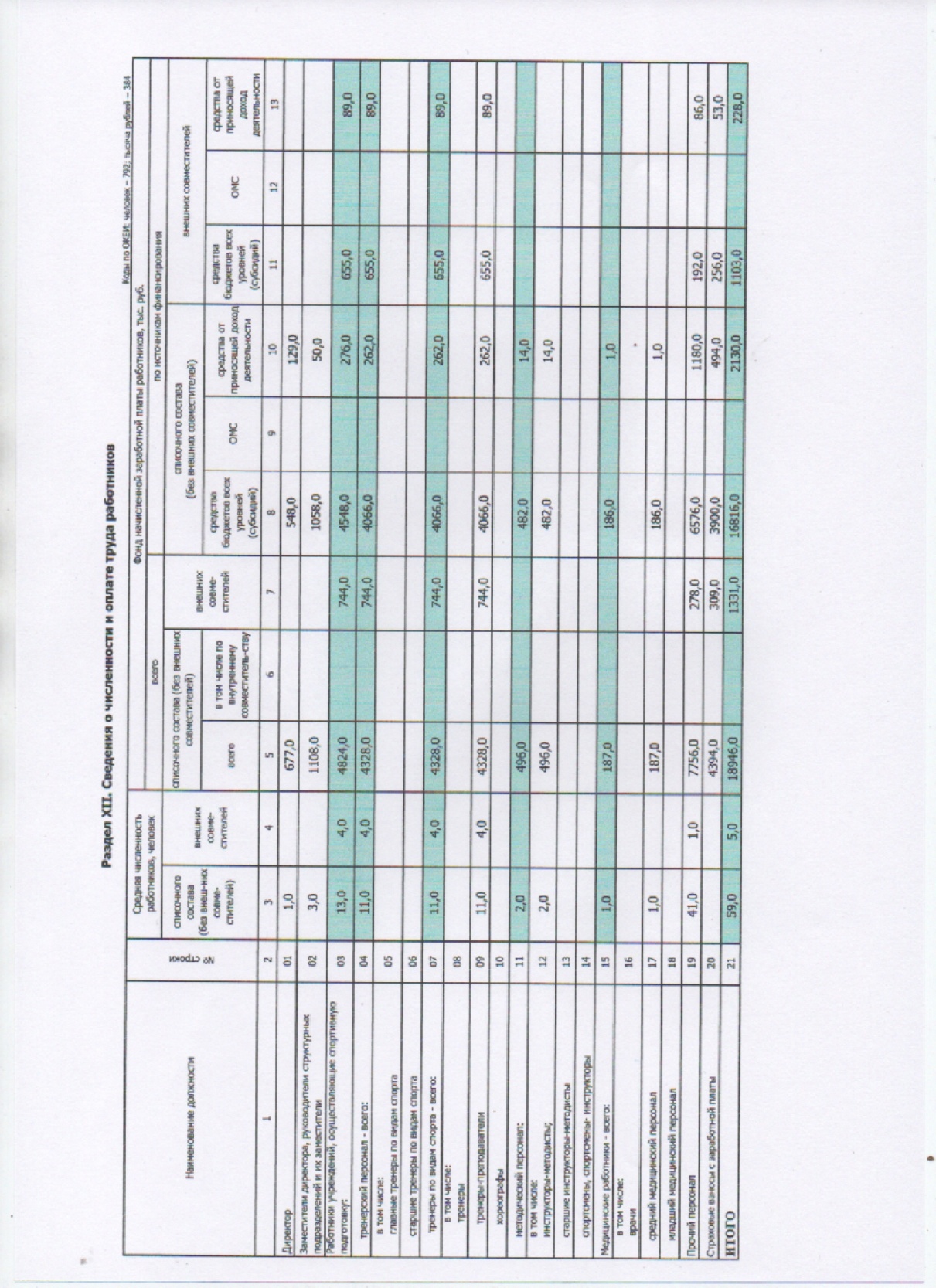 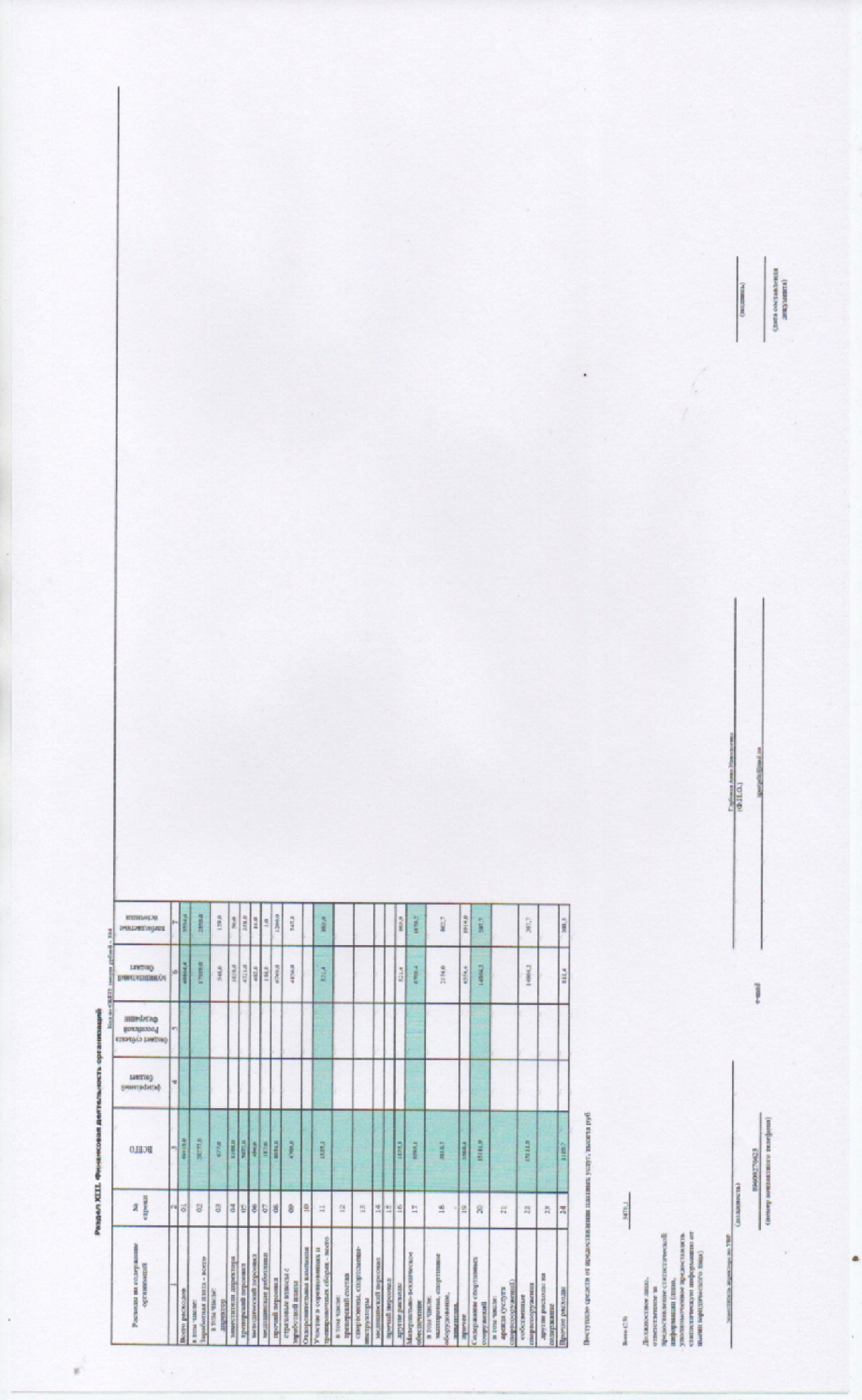 Наименование органаФункцииДиректорКонтролирует работу и обеспечивает эффективное взаимодействие структурных подразделений организации, утверждает штатное расписание, отчетные документы организации, осуществляет общее руководство МАУ ДО «ДЮСШ»Наблюдательный советРассматривает вопросы:− развития образовательной организации;− финансово-хозяйственной деятельности;− материально-технического обеспеченияПедагогический советОсуществляет текущее руководство образовательной деятельностью МАУ ДО «ДЮСШ», в том числе рассматривает вопросы:− развития образовательных услуг;− регламентации образовательных отношений;− разработки образовательных программ;− мониторинг образовательного процесса;− материально-технического обеспечения образовательного процесса;− аттестации, повышения квалификации педагогических работников;− координации деятельности методических объединенийОбщее собрание работниковРеализует право работников участвовать в управлении образовательной организацией, в том числе:− участвовать в разработке и принятии коллективного договора, Правил трудового распорядка, изменений и дополнений к ним;− принимать локальные акты, которые регламентируют деятельность образовательной организации и связаны с правами и обязанностями работников;− разрешать конфликтные ситуации между работниками и администрацией образовательной организации;− вносить предложения по корректировке плана мероприятий организации, совершенствованию ее работы и развитию материальной базы№ФИО тренера-преподавателяОтделениеКоличество обучающихся на начала учебного годаКоличествообучающихся на конец учебного года1.Трушкин И.В., высшая  квалификационная категорияВольная борьба53572.Тагильцева С.В., первая квалификационная категорияВольная борьба63763.Захаренко Н.В., первая квалификационная категорияВольная борьба31334.Плотникова А.Ю., первая квалификационная категорияВолейбол45605.Чуринов П.Е., высшая  квалификационная категорияВолейбол17166.Новиков В.В., высшая  квалификационная категорияВолейбол12278.Башаева Т.С., высшая  квалификационная категорияВолейбол19289.Белясник  Т.Л., высшая  квалификационная категорияВолейбол154510.Кулишкина В., без категорииСамбо153711.Гильмутдинов Г.Г., первая категорияХоккей517312.Грушихин Е.Г., первая квалификационная категорияХоккей454513.Дьяков В.В., первая  квалификационная категорияМини-футбол454514.Зятикова В.В., высшая  квалификационная категорияЛыжные гонки656515.Зятикова Н.В., высшая  квалификационная категорияЛыжные гонки325516.Рожкова А.В., без категорииФигурное катание446917.Чикуров И.М., высшая  квалификационная категорияБокс165618.Буева М.Н.,  первая квалификационная категорияЛегкая атлетика204819. Рожкова Л.А., без категорииФигурное катание15д/о20.Воропаев К.С., без категорииМини-футбол-8321.Авдейкин К.С., без категорииМини-футбол-24ИТОГО792942Ф.И.О тренера – преподавателя (отделение), призеры№1Трушкин И.В. (вольная борьба)2018 год3оЧерткова Карина-2м; Соколова Анастасия-2м; Любимов Павел-3м.Первенство Кемеровской области по вольной борьбе среди юношей и девушек до 18 лет (2002-2002 гг.р),(г. Кемерово 1-3 февраля 2018г),3рСоколова Анастасия-1м; Скленин Сергей-2м; Джумаев Шохрух-2м;XXII Традиционный региональный турнир по вольной борьбе, посвященного памяти воина-интернационалиста Михаила Ваганова (г. Осинники 21 февраля 2018г),1оЧерткова Карина-3м;Первенство Кемеровской области по вольной борьбе среди юношей и девушек до 16 лет, памяти воина интернационалиста П.Сарычева. (г. Междуреченск март 2018г)2 участиеПервенство Сибирского Федерального округа по вольной борьбе среди девушек до 16 лет (10-12 апреля 2018г)4 участияЧемпионат Кемеровской области по вольной борьбе среди  мужчин и женщин на призы двухкратного чемпиона мира среди ветеранов А.С.Вертохвостова.(23-24 апреля 2018г)8 участийТрадиционный турнир по ОФП с элементами вольной борьбы  и турнира по вольной борьбе, среди девушек и юношей, посвященного памяти воина-интернационалиста М.Ю. Топоровского. (28 апреля 2018г) 3рАлександрова Валерия-2м; Шатилова Елизавета-1м; Пальчиков Михаил-3м;Традиционный турнир по вольной борьбе, посвященный памяти воина-интернационалиста Михаила Топоровского (27-28 апреля 2018г)Первенство МАУ ДО «ДЮСШ» по вольной борьбе, посвященное «Дню защиты детей»(1 июня 2018г,п. Трудармейский)11оЧерткова Карина-2м; Канунников Роман-2м; Пьянзин Дмитрий-1м; Любимов Павел -2м; Пальчиков Михаил -1м; Александрова Валерия-1м;  Кондратович Николай-3м; Сидельников артур-3м; Плешивых Дарья -3м; Шатилова Елизавета-1м; Скленин Сергей -2м. XIV Открытый Традиционный Областной турнир по вольной борьбе среди юношей и девушек, посвященного памяти Полного кавалера орденов Славы Нехорошкова В.Г.(Верх-Егосс, 12 мая 2018г).3оДолмат Алина-3 место;Санжапова Кристина -3м;Седельников Артур -2м.Первенство города по ОФП с элементами вольной борьбы среди юношей и девушек, памяти МС России Игоря Бурбаса.(20 октября 2018г) 3оСидельников Артур-2м;Санжапова Кристина-3м;Долмат Алина-3м.Первенство города по ОФП с элементами вольной борьбы среди юношей и девушек, памяти МС России Игоря Бурбаса (20 октября 2018 год г. Междуреченск) Русанов Евгений-3м;Илларионов Андрей-3м.Традиционный новогодний турнир по ОФП с элементами вольной борьбы, среди юношей и девочек 2007-2008 гг.р, памяти Г.А. Королева.(21-22 декабря,2018г, г. Междуреченск).Русанов Евгений-3м.Открытый городской турнир по вольной борьбе и ОФП с элементами вольной борьбы (8 декабря 2018г. п.г.т. Краснобродский)Пальянов Матвей-3м.Традиционный турнир по вольной борьбе посвященный памяти Мастера спорта России Виталия Батылина (6 января 2019г, г.Калтан)Пальянов Матвей-3м.Открытый традиционное первенство по вольной борьбе и ОФП, посвященное памяти воина-интернационалиста А.П. Кузмина.( 17 февраля,2019 г, г.Киселевск)Черткова Карина-1м.Первенство Кемеровской области по вольной борьбе среди юниоров и юниорок до 18 лет 2002-2003 гг.р.(14-15 февраля, г.Кемерово) Пьянзин Дмитрий-3м.Первенство Кемеровской области по спортивной борьбе, среди юношей и девушек до 16 лет 2004-2005 гг.р.(21-22 февраль 2019г)Сидельников Артур-3м;Архипов Александр-3м.Областные соревнования с учащимися Кемеровской области среди  юношей 2005-2006 гг.р.(г. Осинники, 12-13 марта,2019г)Эмекова Наталья-1м.Чемпионат Кемеровской области по вольной борьбе на призы двукратного чемпиона мира среди ветеранов А.С. Вертохвосова.(г.Кемерово, 28-1 март 2019г)№2.Зятикова Н.В. (лыжные гонки ) 2018 год4оЗернин Никита-1м; Мороз Софья-1м; Абрамов Илья-2м; Дробышев Дмитрий-2м;Открытое первенство МАУ ДО "ДЮСШ" Прокопьевского муниципального района по лыжным гонкам "Рождественская гонка" (п. Трудармейский 05.01.2018г),Дробышев Дмитрий-1м; Крюков Максим-2м; Крюков Тимофей-1м; Абрамов Илья-2м; Тимошенко Юлия-3м; Пузынин Сергей-2м; Дробышев Сергей-3м; Рублев Евгений-2м.Открытые соревнования по лыжным гонкам, 3 этапа г.Новокузнецка и Новокузнецкого района (13 январь 2018г)1оРублев Станислав -1м.Областные соревнования  по лыжным гонкам памяти тренера-преподавателя А.Г. Габдрахманова.(28.01.2018г)1оЗернин Никита -2м.Первенство Кемеровской области среди юношей и девушек младшего и среднего возраста на призы компаний «Ен+» и «РУСАЛ» по лыжным гонкам.(19.02.2018г)1оРублев Станислав-1м.Областные соревнования по лыжным гонкам памяти тренера-преподавателя А.Г. Габдрахманова (4 февраля 2018г)3о 2м-Крюков Максим; Зернин Никита; 3м- Мороз Софья; Открытое первенство Прокопьевского района на призы участниц Олимпийских игр 2002 г.МСМК Веры и Натальи Зятиковых.(11.02.2018г)3 участияXVIII Областные открытые соревнования по лыжным гонкам  памяти Владимира Лепнюка. (23 02.2018г)3о1м-Зернин Никита; Юдин Богдан; 2-м-Мороз Софья; 7 участий.28 Областные соревнования по лыжным гонкам памяти первого тренера «ДЮСШ» г. Гурьевск Непомнящева Бориса Васильевича (10.03.2018г)1оТимофеев Влад-3м.4 участникаОткрытое первенство города Прокопьевска по лыжным гонкам памяти тренера Юрия Антоновича Темнова.(17.03.2018г)2 уч.Открытый турнир по лыжным гонкам «ЮГУС ТУР» (30.03.2018г)19мАбрамова Маргарита-1м;Ивойлов Максим-1м;Заварзина Дарья-1м;Колупаева Анна-2м;Хатмулина Ангелина-3м;Золотарева Мария-1м;Крюкова Анастасия-2м;Кирьянова Полина, 3м; Абрамов Илья-1м; Крюков Тимофей-2м; Сенаторов Виталий-3м; Рублев Стас-1м; Кондратьев Валерий-2м; Пузынин Стас-3м;Дробышев Даниил-1м; Тимофеев Владислав-2м; Пузынин Сергей-1м; Дробышев Сергей-2м; Станцель Роман-3м;и 5 участий.Открытое первенство МАУ ДО «ДЮСШ»по лыжным гонкам, посвященное Международному женскому Дню (08.03.2018г)28мИвойлов Максим-1м; Малахов Никита-2м; Никитин Роман-3м; Сенаторова Анастасия-1м;Шорохова Ольга-1м; Золотарева Мария-2м; Суслова Ксения-3м; Тимошенко Юлия-1м; Сикова Татьяна-2м; Беркань Алина-3м; Заварзина Дарья-1м; Колупаева Анна-2; Измайлова Елизавета-3м; Пузынин Сергей- 1м; Дробышев Сергей-2м; Станцель Роман-3м; Крюков Тимофей-1м; Сенаторов Виталий-2м; Грибанов Никита-3м; Зайцева Анжелла-1м; Белухина Альбина-1м; Земченкова Екатерина-2м; Рублева Мария-3м; Рублев Станислав-1м; Петров Руслан-2м; Дробышев Данил-1м; Тимофеев Владислав-2м; Решетов Григорий-3м. +75 участников.Закрытие Зимнего сезона(16.03.2018г)3оРублев Станислав -1м; Зернин Никита -1м; Зятикова Н.В. -1м; Зятикова В.В.-2м;Гонка в гору 3км: Зернин Никита -3м; Зятикова В.В. -1м; Зятикова Н.В.-2м.Открытый турнир по лыжным гонкам «Югус ТУР» (с 30.03.-1.04.2018г)1оРублев Станислав -1м;Зятикова В.В.-1м; Зятикова Н.В.-2м.1 этап 10 кубка по лыжероллерам  (г. Новокузнецк 26.05.2018г)3оСенаторова Анастасия-2м; Дробышев Дмитрий-3м; Зятикова Н.В. -1м; Зятикова В.В.-2м.Забег Евраз «Дай пять» (г. Новокузнецк 17.06.2018г)Рублев Станислав -2м; Пузынин Сергей- 2м.Первенство ГБФСУ КО «СШОР по зимним видам спорта» (г. Кемерово 20.07.2018г)Открытые соревнования по легкоатлетическому кроссу среди лыжников-гонщиков (г.Новокузнецк 24.07.2018г)Золотарева Мария-1м; Рублев Стас-1м; Кондратьев Валерий-2м.6 этап 10Кубка юга Кузбасса по лыжероллерам (п.Зеленогорский, 4 августа,2018г)2оЗернин Никита -2м; Зятикова Н.В.-1м; Рублев Станислав -3м; Зятикова В.В.-2м;Областные соревнования по лыжероллерам (Анжеро-Судженск 23.09.2018г)1оЗолотарева Мария-1м; Зятикова Н.-1м; Зятикова В.В.-2м.Областные соревнования по лыжероллерам «Осенний листопад» (г. Междуреченск 16.09.2018г)Рублев Станислав-3м;Зернин Никита-2м;Областные соревнования по лыжероллерам (г. Анжеро-Судженск, 23 сентября 2018г)Рублев Станислав-2м;Зернин Никита-1м.Областные соревнования по лыжным гонкам памяти серебряного призера чемпионата мира, почетного Мастера спорта СССР Н.И. Козлова. (г.Анжеро-Судженск, 16 декабря 2018г)Золотарева Мария-2м;Традиционные открытые соревнования по лыжным гонкам на призы мастера спорта Максима Бенца(13 январь 2019г, г.Юрга)Рублев Стаислав-1м;XIX Традиционные открытые соревнования по лыжным гонкам памяти Семена Владимировича Чудмаева 5 этапа Кубка Кузбасса (г. Полисаево,17 февраля 2019г)Рублев Станислав-1м.2-е Областные соревнования по лыжным гонкам на призы участниц Олимпийских игр в г.Солт-Лейк-Сити 2002г. МСМК Веры и Натальи Зятиковых.(п.Трудармейский 20 января 2019г) Зернин Никита-2м.XIX Областных Открытых традиционных соревнований по лыжным гонкам памяти Владимира Лепнюка.(г. Топки,23 февраля 2019г)Зернин Никита-1м.29-е Традиционные Областные соревнования по лыжным гонкам памяти первого тренера ДЮСШ Бориса Васильевича Непомнящего(г.Гурьевск, 9 марта 2019 г)Золотарева Мария-2м.Традиционные соревнования Прокопьевского городского округа по лыжным гонкам среди юношей и девушек памяти тренера Темнова Ю.А.(г. Прокопьевск, 10 марта 2019г)Рублев Станислав-3м.Чемпионат Кемеровской области по лыжным гонкам (г.Березовский, 17 марта 2019г)Сенаторова Анастасия-2м; Дробышев Дмитрий-3м;Ежегодный забег ЕВРАЗА (17июня,2018г,г.Новокузнецк)№3.Зятикова В.В. (лыжные гонки)  2018 год9оДробышев Дмитрий-1м; Крюков Максим-2м; Крюков Тимофей-1м; Абрамов Илья-2м; Тимошенко Юлия-3м; Пузынин Сергей-2м; Дробышев Сергей-3м; Тимофеев Владислав-2м; Рублев Евгений-2м; Зятикова Вера-1м.Открытые соревнования по лыжным гонкам 3-го Этапа Кубка города Новокузнецка и Новокузнецкого района посвященных открытию зимнего лыжного сезона 2017-2018гг. (13 января 2018г),7оКрюков Тимофей-1м; Абрамов Илья-2м; Тимошенко Юлия-3м; Рублев Евгений-3м; Пузынин Сергей-2м; Дробышев Сергей; Тимофеев Владислав-2. Областные соревнования по лыжным гонкам среди ветеранов спорта Кемеровской области. (Новокузнецк 3-4 февраля 2018г)4о1м-Дмитрий Дробышев; 2м-Крюков Максим;  Рублев Станислав;3м-Грибанов Влад; Открытое первенство Прокопьевского района на призы участниц Олимпийских игр 2002 г.МСМК Веры и Натальи Зятиковых.(11.02.2018г)2 участийXVIII Областные открытые соревнования по лыжным гонкам  памяти Владимира Лепнюка. (23 02.2018г)Рублев Станислав-2м; Зернин Никита-1м; Юдин Богдан-1м; Мороз Софья-2м; 28 Областные соревнования по лыжным гонкам памяти первого тренера «ДЮСШ» г. Гурьевск Непомнящева Бориса Васильевича (10.03.2018г)9 участниковОткрытое первенство города Прокопьевска по лыжным гонкам памяти тренера Юрия Антоновича Темнова.(17.03.2018г)Рублев Станислав-1м; Зернин Никита-1м, 3м; Мороз Софья-2м; Открытый турнир по лыжным гонкам «ЮГУС ТУР» (30.03.2018г)19оАбрамова Маргарита-1м;Ивойлов Максим-1м;Заварзина Дарья-1м;Колупаева Анна-2м;Хатмулина Ангелина-3м;Золотарева Мария-1м;Крюкова Анастасия-2м;Кирьянова Полина, 3м; Абрамов Илья-1м; Крюков Тимофей-2м; Сенаторов Виталий-3м; Рублев Стас-1м; Кондратьев Валерий-2м; Пузынин Стас-3м; Дробышев Даниил-1м; Тимофеев Владислав-2м; Пузынин Сергей-1м; Дробышев Сергей-2м; Станцель Роман-3м;и 5 участий.Открытое первенство МАУ ДО «ДЮСШ» по лыжным гонкам, посвященное Международному женскому Дню (08.03.2018г)28мИвойлов Максим-1м; Малахов Никита-2м; Никитин Роман-3м; Сенаторова Анастасия-1м;Шорохова Ольга-1м; Золотарева Мария-2м; Суслова Ксения-3м; Тимошенко Юлия-1м; Сикова Татьяна-2м; Беркань Алина-3м; Заварзина Дарья-1м; Колупаева Анна-2; Измайлова Елизавета-3м; Пузынин Сергей- 1м; Дробышев Сергей-2м; Станцель Роман-3м; Крюков Тимофей-1м; Сенаторов Виталий-2м; Грибанов Никита-3м; Зайцева Анжелла-1м; Белухина Альбина-1м; Земченкова Екатерина-2м; Рублева Мария-3м; Рублев Станислав-1м; Петров Руслан-2м; Дробышев Данил-1м; Тимофеев Владислав-2м; Решетов Григорий-3м. +75 участников.Закрытие Зимнего сезона(16.03.2018г)Зятикова В.В.-2м.Чемпионат Кемеровской области по лыжным гонкам (лыжероллеры) (30.09.2018г, п.г.т. Зеленогорский).Станцель Роман-2м.Традиционные соревнования Прокопьевского городского округа по лыжным гонкам среди юношей и девушек памяти тренера Темнова Ю.А.(г. Прокопьевск, 10 марта 2019г)№4Михалев И.Г.2018 год18оЯсная Поляна-3м;Карагайла-2м;«Кузбасс» п. Трудармейский-1м.Открытый областной турнир по флорболу «Весна побед», среди юношей и девушек 2002 г.р. и младше(п.Трудармейский 27 апреля 2018г)18оЯснополянская СОШ-1м; Трудармейская СОШ-2м; Кольчегизская ООШ-3м.Открытый турнир МАУ ДО «ДЮСШ» по флорболу Прокопьевского муниципального района(п.Трудармейский 2 февраля 2018г)№5Дъяков В.В. (хоккей ) 2018 год18мКотино-1м; Терентьевск-2м; Трудармейка-3мСоревнования по мини-футболу «Вперед к победе»(30 март п. Трудармейский)6оТрудармейская «ДЮСШ»-1м.Открытое осеннее первенство города Полысаево по мини-футболу, посвященного Дню народного единства среди юношей 2003-2004гг.р.(г. Полысаево,1 ноября 2018г),18мЯснополянская СОШ-1м; Трудармейская СОШ-2м; Каменнокключевская СОШ-3м;Районные соревнования по мини-футболу (п.Трудармейский 5 января 2018г)6оПрокопьевский р-он-3м.Открытый турнир по-мини футболу среди юношей 2007-2008 гг.р. (03.03.2018г)Котинская СОШ-1м;Терентьевская СОШ-2м;Трудармейская СОш-3м.Районные соревнования по мини-футболу «Вперед к победе» (п. Трудармейский, 30 марта 2018г)Ясноплянская СОШ-1м;Прокопьевская СОШ-2м;Котинская СОШ-3м.Районные соревнования по мини-футболу в честь закрытия 17-ой спартакиады школьников.(п. Трудармейский, 17мая 2018г)МАУ ДО «ДЮСШ» -2м.Областной турнир по мини-футболу среди юношей 2006 г.р. и моложе, посвященного памяти А.Р.Вольф(16 июня, 2018г,п.Мирный)«ДЮСШ»-1м;Терентьевская СОШ-2м;Трудармейская СОШ-3м.Первенство МАУ ДО «ДЮСШ», по мини-футболу среди младших юношей 2007-2008 гг.р. (п. Трудармейский, 1 ноябрь 2018г)«ДЮСШ»-1м;п. Школьный-2м;Бурлаки-3м.Первенство МАУ ДО «ДЮСШ» по мини-футболу среди юношей 2006 г.р. и младше, посвященное «Дню матери».(п. Трудармейский 21 ноябрь 2018г)«ДЮСШ»-2м.Городской открытый турнир по мини-футболу «Золотая осень-2018»,среди детско-юношеских команд 2005-2006гг.р.(г. Полисаево,29 сентября 2018г)«ДЮСШ»-1м.Областные спортивно-массовые соревнования по мини-футболу(25-28 февраль,2019г, г.Кемерово)№63оТагильцева С.В. (вольная борьба) 2018 год.Асакеев Чингис-1м; Шуклина Ксения-3м; Александрова Валерия-2м;Традиционный турнир по вольной борьбе, посвященный памяти воина-интернационалиста Михаила Топоровского (27-28 апреля 2018г)2оДранишникова Екатерина-2м; Антипова Алена-2м.Первенство Кемеровской области по вольной борьбе среди юношей и девушек до 16 лет, памяти воина интернационалиста П.Сарычева. (г. Междуреченск 05-07март 2018г)1оФоль Данил -3м.Открытое Первенство МГО по вольной борьбе.(26 мая 2018г)4оШуклина Ксения-1м; 3м; Ильин Данил-2м; Подлубная Виктория-3м; Трафименко Татьяна- 3м; ШXIV Открытый Традиционный Областной турнир по вольной борьбе среди юношей и девушек, посвященного памяти Полного кавалера орденов Славы Нехорошкова В.Г. (Верх-Егосс, 12 мая 2018г)1оФоль Данил-3м.Открытое первенство МГО по вольной борьбе (26 мая 2018г)Адамов Руслан-3м.Открытый городской турнир по вольной борьбе и ОФП с элементами вольной борьбы (8 декабря 2018г)Фоль Данил-3м; Асакеев Чингис-3м; Трофименко Татьяна-3м; 2м; Шуклина Ксения-2м;3м; Тагильцева Варвара-3мТрадиционный новогодний турнир по ОФП с элементами вольной борьбы среди юношей и девушек 2007-2008 гг.р., памяти Г.А.Королева (21-22 декабря 2018г).№7Чикуров И.М. (бокс)2018 -2019гВоробьев Данил-1м;Первенство Кемеровской области по Боксу среди юношей 13-14 лет 2004-2005 гг.р.(г.Мыски, 16-20 январь 2018г)1вРепина Карина-1м.Межрегиональные всероссийские спортивные соревнования по боксу (г.Междуреченск 23-28 января 2018г1оВоробьев Данил -2м;Первенство Кемеровской области  по боксу среди юношей (13-14 лет) 2004-2005гг.р.(16-20 января 2018г)Пантилеев Владимир-2м;Пантилеев Вадим-1м;Воронин Кирилл-2м;Абинов Максим-3м;Капустян Михаил-3м.23 Открытый традиционный турнир по боксу среди, юношей, посвященного памяти почетного гражданина Яшкинского района И.П. Красозова.(10-16 апреля,2018г)2вРепина Корина-1м;Михеева Соня-2м;Всероссийские соревнования по боксу класса «А»  на призы МСМК, Чемпиона мира среди профессионалов Александра Бахтина мужчины и женщины. (г. Анапа 19-26 марта 2018г)Коваленко Луиза-1м.6 Всероссийские соревнования класса «Б» по боксу «Виктория» среди женщин и девушек, посвященные Дню победы.(г. Конаково, 03-06 мая,2018г)  3гКоваленко Луиза-1м;Репина Карина-2м;Лукин Руслан-3м.10 Турнир по боксу памяти Валерия Николаевича Осинцева, на призы Национального фонда поддержки  детско-юношеского спорта «Спорт без границ»(19-22 сентября 2018г).2оКоваленко Луиза-1м;Лукин Руслан -2м.Первенство Кемеровской области по боксу среди юниорок 17-18 лет 2001,2002гг.р, девушек 15-16 лет 2003,2004 гг.р. и девочек 13-14 лет 2005-2006 гг.р(г. Междуреченск 21-24 ноября 2018г). Первенство Кемеровской области по боксу среди юношей 15-16 лет 2003,2004 гг.р.(г. Междуреченск 20-24 ноября 2018г) .Лукин Руслан-1м.Открытый городской турнир по боксу на призы Ветеранов бокса города Прокопьевска и посвященного 60-летию ДС «Дельфин» (5-8 декабрь 2018г,г. Прокопьевск)Абинов Максим-1м;Долматов Влад-2м;Открытый городской турнир по боксу среди юношей, девушек (п.г.т. Краснобродский, 14-15 декабря 2018г)Лукин Руслан-1м;Пантелеев Владимир-1м;Коваленко Луиза-1м;XXIX-го традиционный городской турнир по боксу среди юниоров 2001-2006 гг.р., посвященного памяти Героя Советского Союза Баляева Я.И.(19-22 декабря,2018г, г.Таштагол)Коваленко Луиза-1м.Чемпионат Сибирского федерального округа среди женщин (г. Кемерово,22-26 января 2019г)Коваленко Луиза-1м.Открытое первенство города по боксу среди юношей и девушек 2005-2006 гг.р, посвященного памяти тренера В.Я.Кульбякина.(13-16 февраль,2019г)№8Захаренко Н.В. (совместитель )2018 1оМедведева Ангелина-2м;Первенство Кемеровской области по рукопашному бою среди юношей и девушек 12-17 лет.(г. Междуреченск  26-28 января 2018г)Открытые региональные соревнования Томской области по универсальному бою, посвященному Дню защитника Отечества     (г. Томск 22-24 февраля 2018г)2рОсипов Иван-3м;Медведева Ангелина-3м.Первенство Сибирского Федерального округа по рукопашному бою среди юношей и девушек (г. Новокузнецк 2-4 марта 2018г)6оОсипов Иван-1м; Исаев Семен-1м; Деревянкин Олег-1м; Петрухин Вадим-2м; Масленников Кирилл-2м; Медведева Ангелина-1м.Чемпионат Кемеровской области по универсальному бою среди мужчин и женщин 18 лет и старше (г. Прокопьевск 9-11 марта 2018г)2оОсипов Иван-1м;Медведева Ангелина-1м.Областные соревнования VII турнир по рукопашному бою на призы  ООО «Строительная компания «Монолит» среди юношей 12-13,14-15,16-17 лет.(7 октябрь 2018)Первенство Кемеровской области по универсальному бою (г. Междуреченск, 2-4 ноября 2018г)Медведева Ангелина-1м;Осипов Иван-3м.Открытый Новогодний турнир по рукопашному бою на призы «Деда Мороза», среди юношей с 12-17 лет (г. Топки, 22 декабря,2019г)№9Рожкова А.В. (фигурное катание)2018-2019г5оПантилеев Вадим-3м; Пантилеев Владимир-1м; Буланов Артем-2м; Капустян Михаил-1м; Воронин Кирилл-2м.Открытое Первенство города Кемерово по фигурному катанию на коньках (г. Кемерово 16 февраля 2018г)Зеленская Екатерина-1м;Михайлова Кира-2м;Тяпкина Валерия-3м.Открытые соревнования по фигурному катанию на коньках «Золотая Осень-2018г,1 этап Кубка Казани среди Любителей» (г. Казань 25 ноябрь 2018г)Заречнева Полина-3м.Областные соревнования по фигурному катанию на коньках «Кузбасские зори», среди юношей 10-19 лет, девушек 10-17 лет, мальчиков, девочек 8-9 лет(г.Белово,15-17 марта 2019г)№10Гильмутдинов Г.Г.(хоккей)6гп. Трудармейский-1м.Турнир по хоккею с шайбой «Осенний лед» среди команд 2009-2010 гг.р. (г. Кемерово12-14 октябрь 2018г.)№1010оПлотникова А.Ю. (волейбол) 2018Команда Прокопьевского района – 2м. Открытое первенство МБУ ДО ДЮСШ по волейболу среди девушек 2003-2004 гг.р., посвященное Дню матери.(01-02 декабря 2018г)Октябрьская ООШ-1м; п.Школьный-2м; Трудармейская СОШ-3м.Первенство МАУ ДО «ДЮСШ» посвященное Дню Защитника отечества по волейболу среди юношей.(13 февраля, 2018г, п. Трудармейский)Трудармейский-1м;Бурлаки-2м;Школьный-3м.Первенство МАУ ДО «ДЮСШ» по волейболу, посвященному Международному  женскому дню среди женских команд (7 март, 2018г, п.Трудармейский)№11Буева М.Н. (легкая атлетика) 20183гСадртдинов Артем-2м; Козлов Максим-2м; Садртдинов Артем-3м.Первенство МБУ ДО «Комплексная детско-юношеская спортивная школа» по легкой атлетике, посвященное Дню матери. (26 ноябрь 2018г). Свиридова Екатерина-3м.Областной турнир по легкой атлетике, среди юношей и девушек 2002-2005 гг.р.(г.Кемерово,10-12декабря, 2018г)До 30 лет31-45 лет45-60 лет6 человек9 человек8 человекПервая категорияВысшая категорияБез категории8 человек5 человека4 человекп/пФИОдолжностьтемасрокичасы1Деомидова Светлана Альбертовнаначальник центра ГТО«Теория и практика организации деятельности методиста, руководителя структурного подразделения в ОО ДО»с 24.01.2017г. -04.04.2017г. 120 часов2Рожкова Лилия Александровнатренер-преподаватель«Физическое воспитание и формирование правил здорового образа жизни у детей дошкольного возраста в условиях ФГОС ДО»с 29.08.2018г. - 16.10.2018г.144 часа«Организация работы тренера-преподавателя (фигурное-катание)»10.02.2018г. – 10.03.2018г.144 часа3Зятикова Вера Васильевнатренер-преподаватель«Физическое воспитание и формирование правил здорового образа жизни у детей дошкольного возраста в условиях ФГОС ДО»с 15.10.2018г. - 29.10.2018г.144 часа«Современные технологии подготовки спортивного резерва в лыжных гонках»30.11.2017г. - 13.12.2017г.108 часов«Готов к труду и обороне» (ГТО)07.11.2016г.-18.11.2016г.72 часа«Теория и практика организации деятельности педагога дополнительного образования, педагога-организатора»15.01.2016г. - 18.03.2016г.120 часов4Зятикова Наталья Васильевнатренер-преподаватель«Современные технологии подготовки спортивного резерва в лыжных гонках»30.11.2017г. - 13.12.2017г.108 часов«Теория и практика организации деятельности педагога дополнительного образования, педагога-организатора»15.01.2016г. - 18.03.2016г.120 часов«Готов к труду и обороне» (ГТО)07.11.2016г. – 18.11.2016г.72 часа5Трушкин Игорь Валерьевичтренер-преподаватель«Теория и практика организации деятельности педагога дополнительного образования, педагога-организатора»23.09.2016г. - 11.01.2017г.120 часов6Пескова Надежда Валентиновна инструктор-методист«Теория и практика организации деятельности педагога дополнительного образования, педагога-организатора»23.07.2016г. – 11.01.2017г.120 часов7Воропаев Кирилл Сергеевичтренер-преподаватель«Деятельность тренера-преподавателя по футболу в условиях реализации требований Федерального стандарта спортивной подготовки»29.08.2018г. – 16.10.2018г.144 часа8Дьяков Василий Васильевичтренер-преподаватель«Теория и практика физкультурно-спортивной деятельности в организации дополнительного образования детей»09.09.2014г.- 25.09.2014г.120 часа«Деятельность тренера - преподавателя по футболу в условиях реализации требований Федерального стандарта спортивной подготовки»29.08.2018г. – 16.10.2018г.144 часа9Гильмутдинов Абдылнур Габдулхаевичтренер-преподаватель«Организация работы тренера - преподавателя (хоккей)»10.02.2018г. – 10.03.2018г.144 часа10Чикуров Иван Михайловичтренер-преподаватель«Теория и практика организации деятельности педагога дополнительного образования, педагога-организатора»15.01.2016г. – 18.03.2016г.120 часов11Рожкова Аксинья Валерьевнатренер-преподаватель«Организация работы тренера-преподавателя (фигурное-катание)»10.02.2018г. – 10.03.2018г.144 часа12Авдейкин Илья Александровичтренер-преподаватель«Психолого-педагогические основы профессиональной деятельности»10.02.2017г. – 02.03.2017г.72 часа13Чуринов Павел Евгеньевичтренер-преподаватель«Теория и практика преподавания физической культуры»16.09.2009г. – 30.06.2010г.104 часа14Буева Марина Николаевнатренер-преподаватель«Организация научной работы с обучающимися»14.11.2016г. – 18.11.2016г.36 часов15Новиков Владимир Валерьевичтренер-преподаватель«Актуальные вопросы преподавания физической культуры и ОБЖ в условиях перехода на ФГОС общего образования»07.02.2018г. – 04.04.2018г.120 часов16Воропаев Кирилл Сергеевичтренер-преподаватель«Физическое воспитание и формирование правил здорового образа жизни у детей дошкольного возраста в условиях ФГОС ДО»03.12.2018г. – 17.01.2019г. 144 часа17Чикарлеева Елена Александровнаинструктор- методист«Современные подходы к организации тренировочного процесса в условиях реализации федеральных стандартов спортивной подготовки»14.01.2019г. – 25.01.2019г. 108 часов